THE FRATERNAL ORDER OF Eagles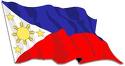 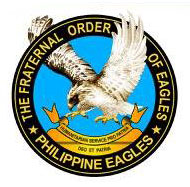 (Philippine Eagles)First Philippine Born Fraternal Socio - Civic OrganizationService Through Strong BrotherhoodCLUB ELECTION OF OFFICERS FOR Eagle YEAR  2023Club Name: _____________________________	        Election Date: _________________Region Name: __________________________ Club Comelec Officer: Eagle______________OFFICIAL ELECTED OFFICERSThis is to certify that the above list is the duly elected officers of the ________________________________ Club for Eagle Year 2023 as a result of the Club Elections held on  _______________ at ______________________.Eagle____________Regional Comelec OfficerEagle____________Club Comelec OfficerPRESIDENTEagleVICE- PRESIDENTEagleCLUB SECRETARYEagleCLUB TREASUREREagleCLUB AUDITOREagleCLUB P.I.OEagleEXTERNALEagleINTERNALEagleALALAYANG AGILAEagleCLUB PROTOCOL OFFICEREagleCLUB TRIBUNAL CHAIRMANEagleCLUB TRIBUNAL V-CHAIRMANEagleCLUB PEACE OFFICERSEagleCLUB PEACE OFFICERSEagleCLUB COMELEC CHAIRMANEagleCLUB COMELEC V-CHAIRMANEagleCLUB CARE OFFICERS                CHAIRMANEagle                 V-CHAIRMANEagle                BOARD OF DIRECTOREagle                BOARD OF DIRECTOREagle                BOARD OF DIRECTOREagle                BOARD OF DIRECTOREagle                BOARD OF DIRECTOREagleASSEMBLYMEN       REGIONAL ASSEMBLYMANEagle       REGIONAL ASSEMBLYMANEagle    ALTERNATE ASSEMBLYMANEagle    ALTERNATE ASSEMBLYMANEagleOTHER POSITIONEagleEagleEagleEagle